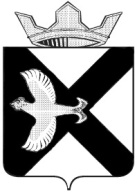 АДМИНИСТРАЦИЯМУНИЦИПАЛЬНОГО ОБРАЗОВАНИЯ ПОСЕЛОК БОРОВСКИЙПОСТАНОВЛЕНИЕ24.07.2019г.							                                     №57рп. БоровскийТюменского муниципального районаОб утверждении положения о выдачеразрешения на выполнение авиационныхработ, парашютных прыжков, демонстрационныхполетов воздушных судов, полетов беспилотныхлетательных аппаратов, подъемов привязныхаэростатов над населенными пунктамимуниципального образования поселок Боровский,посадки (взлета) на расположенные в границахнаселенных пунктов муниципального образованияпоселок Боровский площадки, сведения о которыхне опубликованы в документах аэронавигационнойинформацииВ соответствии с п. 49 Федеральных правил использования воздушного пространства Российской Федерации, утвержденных Постановлением Правительства Российской Федерации от 11.03.2010 № 138, п. 40.5 Федеральных авиационных правил «Организация планирования использования воздушного пространства Российской Федерации», утвержденных приказом Минтранса России от 16.01.2012 № 6, Уставом муниципального образования поселок Боровский:1. Утвердить:- Положение о выдаче разрешения на выполнение авиационных работ, парашютных прыжков, демонстрационных полетов воздушных судов, полетов беспилотных летательных аппаратов, подъемов привязных аэростатов над населенными пунктами муниципального образования поселок Боровский, посадки (взлета) на расположенные в границах населенных пунктов муниципального образования поселок Боровский площадки, сведения о которых не опубликованы в документах аэронавигационной информации, согласно приложению 1 к настоящему постановлению;- форму заявления о выдаче разрешения на выполнение авиационных работ, парашютных прыжков, демонстрационных полетов воздушных судов, полетов беспилотных летательных аппаратов, подъемов привязных аэростатов над населенными пунктами муниципального образования поселок Боровский, посадки (взлета) на расположенные в границах населенных пунктов муниципального образования поселок Боровский площадки, сведения о которых не опубликованы в документах аэронавигационной информации, согласно приложению 2 к настоящему постановлению;- форму решения на выполнение авиационных работ, парашютных прыжков, демонстрационных полетов воздушных судов, полетов беспилотных летательных аппаратов, подъемов привязных аэростатов над населенными пунктами муниципального образования поселок Боровский, посадки (взлета) на расположенные в границах населенных пунктов муниципального образования поселок Боровский площадки, сведения о которых не опубликованы в документах аэронавигационной информации, согласно приложению 3 к настоящему постановлению;- форму решения об отказе в выдаче разрешения на выполнение авиационных работ, парашютных прыжков, демонстрационных полетов воздушных судов, полетов беспилотных летательных аппаратов, подъемов привязных аэростатов над населенными пунктами муниципального образования поселок Боровский, посадки (взлета) на расположенные в границах населенных пунктов муниципального образования поселок Боровский площадки, сведения о которых не опубликованы в документах аэронавигационной информации, согласно приложению 4 к настоящему постановлению.2. Признать утратившим силу постановление администрации муниципального образования поселок Боровский от 22.10.2018 № 125 «Об утверждении Порядка выдачи разрешения на выполнение авиационных работ, парашютных прыжков, демонстрационных полетов воздушных судов, полетов беспилотных летательных аппаратов, подъемов привязных аэростатов над территорией муниципального образования поселок Боровский, а также посадку (взлет) на расположенные в границах муниципального образования поселок Боровский площадки, сведения о которых не опубликованы в документах аэронавигационной информации».3. Обнародовать настоящее постановление путем размещения на информационных стендах и разместить на официальном сайте муниципального образования поселок Боровский.4. Контроль за исполнением настоящего постановления возложить на заместителя главы сельского поселения по строительству, благоустройству, землеустройству, ГО и ЧС.Глава муниципального образования                                                      С.В. СычеваПриложение 1к постановлениюадминистрации муниципальногообразования поселок Боровскийот 24.07 2019  № 57ПОЛОЖЕНИЕО ВЫДАЧЕ РАЗРЕШЕНИЯ НА ВЫПОЛНЕНИЕ АВИАЦИОННЫХ РАБОТ,ПАРАШЮТНЫХ ПРЫЖКОВ, ДЕМОНСТРАЦИОННЫХ ПОЛЕТОВ ВОЗДУШНЫХ СУДОВ, ПОЛЕТОВ БЕСПИЛОТНЫХ ЛЕТАТЕЛЬНЫХ АППАРАТОВ, ПОДЪЕМОВ ПРИВЯЗНЫХ АЭРОСТАТОВ НАД  НАСЕЛЕННЫМИ ПУНКТАМИ МУНИЦИПАЛЬНОГО ОБРАЗОВАНИЯ ПОСЕЛОК БОРОВСКИЙ, ПОСАДКИ (ВЗЛЕТА) НА РАСПОЛОЖЕННЫЕ В ГРАНИЦАХ НАСЕЛЕННЫХ ПУНКТОВ МУНИЦИПАЛЬНОГО ОБРАЗОВАНИЯ ПОСЕЛОК БОРОВСКИЙ  ПЛОЩАДКИ, СВЕДЕНИЯ О КОТОРЫХ НЕ  ОПУБЛИКОВАНЫ В ДОКУМЕНТАХ АЭРОНАВИГАЦИОННОЙ ИНФОРМАЦИИРаздел I. ОБЩИЕ ПОЛОЖЕНИЯ1.1. Настоящее Положение определяет порядок выдачи разрешения на выполнение авиационных работ, парашютных прыжков, демонстрационных полетов воздушных судов, полетов беспилотных летательных аппаратов, подъемов привязных аэростатов над населенными пунктами муниципального образования поселок Боровский, посадки (взлета) на расположенные в границах населенных пунктов муниципального образования поселок Боровский площадки, сведения о которых не опубликованы в документах аэронавигационной информации (далее - разрешение).Раздел II. ПОРЯДОК ВЫДАЧИ РАЗРЕШЕНИЯ2.1. Для получения разрешения юридические, физические лица, в том числе индивидуальные предприниматели или их уполномоченные представители (далее - заявитель) в срок не позднее чем за 10 рабочих дней до дня планируемого выполнения авиационных работ, парашютных прыжков, демонстрационных полетов воздушных судов, полетов беспилотных летательных аппаратов, подъемов привязных аэростатов над населенными пунктами муниципального образования поселок Боровский, посадки (взлета) на расположенные в границах населенных пунктов муниципального образования поселок Боровский площадки, сведения о которых не опубликованы в документах аэронавигационной информации, направляют в Администрацию муниципального образования поселок Боровский  заявление о выдаче разрешения по форме, утвержденной приложением 2 к настоящему постановлению.Прием заявлений, выдача разрешения или решения об отказе в выдаче разрешения осуществляется Администрация муниципального образования поселок Боровский (наименование органа Администрации, осуществляющего прием документов, рассмотрение заявления и выдачу разрешений) (далее - Уполномоченный орган) по адресу: Тюменская область, Тюменский район, п. Боровский, ул. Островского 33 .2.2. К заявлению прилагаются следующие документы:1)  документ, удостоверяющий личность заявителя (предоставляется оригинал документа, который подлежит возврату заявителю после удостоверения его личности);2) документ, подтверждающий полномочия лица на осуществление действий от имени заявителя, представляется в случае обращения за выдачей разрешения уполномоченным представителем заявителя (предоставляется оригинал документа, который подлежит возврату представителю заявителя после удостоверения его полномочий);3) копия договора обязательного страхования ответственности владельца воздушного судна перед третьими лицами, заключаемого в соответствии со статьей 133 Воздушного кодекса Российской Федерации или полис (сертификат) к данному договору;4) копия правоустанавливающего документа на воздушное судно либо выписка из Государственного реестра гражданских воздушных судов Российской Федерации на воздушные суда;5) копия сертификата летной годности воздушного судна.2.2.1. Предоставление документов, указанных в подпунктах 3 - 5 пункта 2.2 раздела II настоящего Положения, не требуется, если заявитель является обладателем сертификата эксплуатанта, выданного в соответствии с требованиями Федеральных авиационных правил «Требования к проведению обязательной сертификации физических лиц, юридических лиц, выполняющих авиационные работы. Порядок проведения сертификации», утвержденных приказом Минтранса России от 23.12.2009 № 249. Заявитель предоставляет копию сертификата эксплуатанта.2.2.2. Предоставление документов, указанных в подпунктах 3 - 5 пункта 2.2 раздела II настоящего Положения, не требуется при выполнении работ на сверхлегком пилотируемом гражданском воздушном судне с массой конструкции 115 килограммов и менее и при выполнении полетов беспилотного летательного аппарата с максимальной взлетной массой 30 килограммов и менее. Заявитель предоставляет копию документа, подтверждающего технические характеристики воздушного судна (паспорт, формуляр или руководство пользователя воздушного судна с указанием его максимальной взлетной массы (массы конструкции).2.2.3. Заявление подается на каждое планируемое выполнение авиационных работ, парашютных прыжков, демонстрационных полетов воздушных судов, полетов беспилотных летательных аппаратов, подъемов привязных аэростатов над населенными пунктами муниципального образования поселок Боровский.2.3. Заявление регистрируется Уполномоченным органом в день его поступления.2.4. В срок не более чем 7 рабочих дней со дня регистрации заявления Уполномоченный орган по результатам его рассмотрения принимает решение о выдаче  разрешения либо об отказе в выдаче разрешения.2.5. Решение об отказе в выдаче разрешения принимается по следующим основаниям:1) заявление о выдаче разрешения не соответствует требованиям к его форме и содержанию, установленных приложением 2 к настоящему постановлению либо направлено в Уполномоченный орган с нарушением сроков, указанных в пункте 2.1 раздела II настоящего Положения.2) заявителем не представлены документы, указанные в пункте 2.2 раздела II, подпунктах 2.2.1, 2.2.2, пункта 2.2 раздела II настоящего Положения.2.6. По результатам принятого решения в течение 3 рабочих дней оформляется и выдается заявителю Разрешение по форме согласно приложению 3 к настоящему постановлению или Решение об отказе в выдаче разрешения по форме согласно приложению 4 к настоящему постановлению.2.7. Копия Разрешения представляется пользователем воздушного пространства в Екатеринбургский зональный центр единой системы организации воздушного движения.Приложение 2к постановлениюадминистрации муниципальногообразования поселок Боровскийот 24.07.2019 № 57__________________________________(наименование Уполномоченного органа)от _________________________________________(наименование юридического лица; фамилия,имя, отчество физического лица)_____________________________________________(адрес места нахождения/жительства)телефон: _______________, факс ___________эл. почта: _______________________________Заявлениео выдаче разрешения на выполнение авиационных работ,парашютных прыжков, демонстрационных полетов воздушных судов,полетов беспилотных летательных аппаратов, подъемовпривязных аэростатов над населенными пунктами ___________________________________ (наименование МО),посадки (взлета) на расположенные в границах населенных пунктов __________________ (наименование МО) площадки, сведения о которых не опубликованы в документах аэронавигационной информации    Прошу  выдать  разрешение  на выполнение над населенными пунктами _______________________________________________________________ (наименование МО),___________________________________________________________________________         (авиационных работ, парашютных прыжков, подъема привязных  аэростатов, демонстрационных полетов, полетов беспилотного летательного                  аппарата, посадки (взлета) на площадку)с целью:______________________________________________________________________________________________________________________________________________________на воздушном судне:______________________________________________________________________________________________________________________________________________________       (указать количество и тип воздушных судов, государственныйрегистрационный (опознавательный) знак воздушного судна если известно заранее)      место использования воздушного пространства (посадки (взлета)):___________________________________________________________________________ (район проведения авиационных работ, демонстрационных полетов, посадочные   площадки, площадки приземления парашютистов, место подъема привязного          аэростата, полетов беспилотного летательного аппарата)Срок и время использования воздушного пространства:дата и время начала использования: _______________,дата и время окончания использования: ____________,    Приложение:___________________________________________________________________________                   (документы, прилагаемые к заявлению)___________________________________________________________________________"____" ___________ 20__ г.             _________________________________                                         (подпись, расшифровка подписи)Приложение 3к постановлениюадминистрации муниципальногообразования поселок Боровскийот 24.07.2019  № 57Разрешениена выполнение авиационных работ, парашютных прыжков,демонстрационных полетов воздушных судов, полетов беспилотных летательных аппаратов, подъемов привязных аэростатов над населенными пунктами _______________________ (наименование МО), посадки (взлета) на расположенные в границах населенных пунктов _______ (наименование МО)площадки, сведения о которых не опубликованы в документахаэронавигационной информации (нужное подчеркнуть)    Рассмотрев   Ваше   заявление   от   "____"   _____________   20___ г.,__________________________________________________________________________(наименование  Уполномоченного органа)в   соответствии   с   пунктом   49   Федеральных   правил   использованиявоздушного пространства Российской Федерации, утвержденных  ПостановлениемПравительства  Российской  Федерации  от  11.03.2010 N 138,пунктом  40.5  Федеральных  авиационных  правил  "Организация  планированияиспользования  воздушного  пространства Российской Федерации", утвержденныхприказом Минтранса России от 16.01.2012 N 6,разрешает:___________________________________________________________________________ (наименование юридического лица; фамилия, имя, отчество физического лица)адрес места нахождения (жительства):______________________________________________________________________________________________________________________________________________________выполнение _______________________________________ над населенными пунктами   ________________________________________________ (наименование МО)с     целью:___________________________________________________________________________            (цель проведения запрашиваемого вида деятельности)на ):___________________________________________________________________________        (указать количество и тип воздушных судов)государственный регистрационный (опознавательный) знак(и):___________________________________________________________________________                     (указать, если заранее известно)место использования воздушного пространства (посадки (взлета)):______________________________________________________________________________________________________________________________________________________(район проведения авиационных работ, демонстрационных полетов, беспилотного     летательного аппарата, посадочные площадки, площадки приземления             парашютистов, место подъема привязного аэростата)Срок и время использования воздушного пространства:дата и время начала использования: _______________,дата и время окончания использования: ____________, _______________________________________ /Ф.И.О. и должность подписывающего/(подпись)Приложение 4к постановлениюадминистрации муниципальногообразования поселок Боровскийот 24.07.2019  № 57Решениеоб отказе в выдаче разрешения на выполнение авиационныхработ, парашютных прыжков, демонстрационных полетоввоздушных судов, полетов беспилотных летательных аппаратов,подъемов привязных аэростатов над населенными пунктами ____________________________ (наименование МО), посадки (взлета) на расположенные в границах населенных пунктов __________________ (наименование МО)площадки, сведения о которых не опубликованы в документахаэронавигационной информации    Рассмотрев Ваше заявление от "____" ____________ 20__ г.,___________________________________________________________________________(наименование Уполномоченного органа)в   соответствии   с   пунктом   49   Федеральных   правил   использованиявоздушного пространства Российской Федерации, утвержденных  ПостановлениемПравительства  Российской  Федерации  от  11.03.2010 № 138, пунктом  40.5  Федеральных  авиационных  правил  "Организация  планированияиспользования  воздушного  пространства Российской Федерации", утвержденныхприказом Минтранса России от 16.01.2012 N 6,отказывает в выдаче___________________________________________________________________________ (наименование юридического лица, фамилия, имя, отчество физического лица)адрес места нахождения (жительства):___________________________________________________________________________разрешения   на   выполнение   авиационных   работ,   парашютных   прыжков,демонстрационных  полетов  воздушных судов, полетов беспилотных летательныхаппаратов, подъемов привязных аэростатов над территорией населенных пунктовмуниципального образования ___ , посадки (взлета) на расположенныев границах муниципального образования площадки в связи с:___________________________________________________________________________                 (основания для отказа, в соответствии                 с п.2.5 Приложения №1 к постановлению) ______________________________________ /Ф.И.О. и должность подписывающего/                (подпись)